Sveučilište u Zagrebu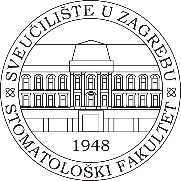 Stomatološki fakultetSlužba za studije i trajno obrazovanjeKontakt obrazac studentaNapomena: svaku promjenu adrese i telefonskih brojeva molimo javiti u Službu za studije i trajno obrazovanje.Sveučilište u ZagrebuStomatološki fakultetSlužba za studije i trajno obrazovanjeInformacije o prethodnom studiranju studentaPrezimeImeIme oca / majkeDatum rođenjaOIBDržava rođenjaMjesto rođenjaDržavljanstvoAdresa prebivalištaAdresa boravištaBroj fiksnog telefona (prebivalište)Broj mobilnog telefonaE-mail adresaZavršena srednja školaLatinski jezik /najmanje dvije godine/DaNeGodina završetka srednje školeGrad završene srednje školePrezime Ime OIBDali ste već studirali na nekom fakultetu prije upisa studija Dentalna medicina?DaNeU slučaju da ste studirali više različitih studija, popunite informacije za svaki studij posebno.studijNaziv sveučilištaNaziv fakultetaNaziv studijskog programaVrsta studijskog programaSveučilišniSveučilišniStručniStručniRazina studijskog programaPreddiplomskiDiplomskiDiplomskiIntegriraniTrajanje studiranja (od – do)Dali ste završili studij?	DaDaNeNeZadnje upisan semestarstudijNaziv sveučilištaNaziv fakultetaNaziv studijskog programaVrsta studijskog programaSveučilišniSveučilišniStručniStručniRazina studijskog programaPreddiplomskiDiplomskiDiplomskiIntegriraniTrajanje studiranja (od – do)Dali ste završili studij?	DaDaNeNeZadnje upisan semestar